2023年2月份时政考点六省时政【浙江】1.日前，省农业农村厅等6部门印发《关于高质量推进农村生活垃圾分类收运和处置体系综合提升工作的意见》（下称《意见》），为进一步深化“千村示范、万村整治”工程提出了新标准、新要求。2.日前，省发改委、省经信厅、省科技厅印发《浙江省加快新能源汽车产业发展行动方案》（下称《方案》）。根据《方案》，到2025年，我省新能源汽车年产量超120万辆，占全省汽车生产总量比重超过60%，新能源汽车产量占全国比重10%左右。3.记者31日从省属企业工作会议暨全省国资监管工作会议获悉，2022年，浙江25家省国资委监管企业营业收入1.91万亿元，增长5.3%；利润总额1193亿元，与上年基本持平；资产总额9.80万亿元、净资产1.31万亿元，分别增长14.6%、10.0%。4.31日，记者从全省综合行政执法局长座谈会暨行政行为码推广培训会上获悉，我省自2月1日起全面推广使用行政行为码。据悉，行政行为码是依托“大综合一体化”执法监管数字应用自动生成的行政行为监管代码，是行政行为全周期的唯一标识。行政行为码共包含27位数字，涵盖行政行为类型码、执法主体代码、日期、序号、自定义码、校验码，其中自定义码共5位，3位分别体现检查对象、检查方式、检查类型，2位为预留码，实现行政行为要素全集成。5.记者1月31日从有关部门获悉，浙江启动第二批4家省技术创新中心建设，即省飞机复合材料技术创新中心、省激光智能装备技术创新中心、省高档数控机床技术创新中心和省绿色石化技术创新中心。至此，浙江已完成10家省技术创新中心布局，高水平创新型省份建设持续加速。6.近日，2022年全国甲级、乙级旅游民宿评定结果出炉。在本次评定中，浙江共有5家民宿入选，数量位居全国第一。其中，甲级3家、乙级2家。7.近日，浙江首个海关特殊监管区域外保税维修业务试点正式获得国家有关部委批复。这意味着我省在市场采购、跨境电商、海外仓等外贸新业态新模式之外开辟了又一业务。8.记者1日从有关部门获悉，日前，省政府正式发文认定宁波江北等14家省级高新技术产业园区。这是我省施行省级高新区创建制以来，首批获省政府发文认定的高新区。截至目前，我省共有国家高新区8家、省级高新区25家、省级创建高新区34家，形成了“国家高新区—省级高新区—省级创建高新区”的梯次发展格局。9.记者从省农业农村厅获悉，中央网信办、农业农村部与浙江省政府已签署共建数字乡村引领区合作备忘录，支持浙江建设数字乡村引领区。这也是全国首个数字乡村引领区。2022年，全省农业农村数字化发展水平达68.3%，连续四年居全国首位，临安、慈溪、德清、平湖等4个国家数字乡村试点在数字乡村建设地方标准、建设规划、评价规范等领域有诸多首创探索。10.近日，第六批省级非物质文化遗产代表性项目名录公布，共计110项。大家所熟悉的伍子胥传说、山核桃加工技艺、永康肉麦饼制作技艺等项目榜上有名。浙江是全国非遗大省，截至目前，拥有人类非遗代表作11项、国家级非遗名录项目241项、省级非遗名录项目996项，均位居全国第一。11.近日，长三角生态绿色一体化发展示范区执委会联合浙江省、江苏省、上海市两省一市相关部门，编印发布了《示范区生态环境一体化保护典型案例》。12.近日，宁波舟山港2022年货物吞吐量超12.5亿吨、连续14年位居全球第一的消息刷屏不少浙江人的微信朋友圈。多年来，宁波舟山港屡屡刷新世界纪录，成为浙江开放发展的“金名片”。13.由联合国主办、国家统计局与浙江省人民政府联合承办的第四届联合国世界数据论坛将于4月24-27日在浙江省杭州市举办。2月7日，论坛中文官方网站正式上线。该网站是面向国内用户宣传世界数据论坛的重要窗口，对做好论坛网上宣传报道和会务服务工作具有重要意义。论坛中文官方网站网址为www.unwdf2023.org.cn，主要发布论坛概况、新闻动态等信息，首页主体部分为“联合国世界数据论坛”标识及宣传图片，设有6个一级栏目及23个二级栏目。14.2月9日，2023年全省水利工作会议暨扩大有效投资“千项万亿”水利工程推进会举行。会上公布了今年全省水利工程年度投资目标：2023年，全省水利计划完成投资700亿元，力争快于面上投资增速，其中水利重大项目计划完成投资330亿元。15.记者从10日召开的全省民政工作会议获悉，过去一年，我省民政领域共同富裕取得新成效，多项民政事业发展指标领跑全国。截至去年年底，浙江最低生活保障年标准达1.2万元以上、位列全国各省区第一，率先全面实现低保标准市域同标和特困供养城乡统筹。截至去年年底，我省11个设区市慈善信托备案实现全覆盖，全省慈善信托备案资金达13.48亿元，居全国第一。与此同时，社会慈善氛围愈发浓厚，截至去年年底，浙江拥有社区社会组织25万家，每万人拥有社会组织11.2家、拥有持证社工23.9名，均居全国第一。16.1月31日从金华市卫健委获悉，为加快推进婴幼儿照护服务业发展，更好满足家庭对婴幼儿照护服务的需求，保障3岁以下婴幼儿健康成长，金华市卫健委积极构建普惠托育服务体系，建立以家庭照护、社区统筹、社会兴办、单位自建、幼儿园办托班等5种模式为主，社区驿站等为补充的“5+X”多元化托育服务体系。17.6日上午，金华发布《推动经济高质量发展若干政策》，包括8个重点领域政策包、56条政策措施，总计安排资金328.43亿元，系统性、全方位做好省“一揽子”政策承接落地，进一步提振市场信心、稳定发展预期、推动经济全面提速向好。18.市财政局2月8日提交市十四届人大三次会议审查的《关于温州市2022年全市和市级预算执行情况及2023年全市和市级预算草案的报告》透露，今年，温州市将聚焦强企惠企，全力保障一揽子稳经济政策高效精准实施，为市场主体减负300亿元以上，持续巩固经济向好态势。19.记者日前从省生态环境厅了解到，浙江多部门联合印发《浙江省促进应对气候变化投融资的实施意见》（下称“实施意见”），发挥投融资对减缓和适应气候变化的支撑作用，助力绿色低碳发展。这也是全国首个省域促进应对气候变化投融资的实施意见。20.“假期才三天，攻略要做两天”“想去看山河湖海，却只看到了人山人海”……今后，这样的出游局面将得到改善。21日，“游浙里”应用在“浙里办”App和微信小程序正式上线。21.近日，记者从省司法厅获悉，省政府第4次常务会议审议通过了关于《浙江省人民政府关于修改〈浙江省餐厨垃圾管理办法〉等4件规章的决定（草案）》，后续将以省政府令的形式公布施行。以《浙江省科学技术奖励办法》为例，为加强国家科技奖的力量储备，鼓励全省科研工作者争取国家科学技术奖，并根据此前的省政府常务会议关于“完善省科学技术奖评选规则制度，优化奖项结构，科学合理设定奖励类别、数量和标准”的要求，本次修改将在浙江省科学技术奖总项数不变的基础上，调整奖项结构和奖金。22.全省公共服务“七优享”工程和十方面民生实事动员部署会23日在杭州召开，省长王浩主持会议并强调，要深入学习贯彻习近平总书记关于保障和改善民生的重要论述精神，全面落实党的二十大精神，按照省第十五次党代会和省委十五届二次全会部署，聚焦“幼有善育、学有优教、劳有所得、病有良医、老有康养、住有宜居、弱有众扶”七大领域公共服务，大力推进公共服务普惠均等可及，持续增进民生福祉，为实现“两个先行”提供有力支撑。23.全省实施县城承载能力提升和深化“千村示范、万村整治”工程动员部署会24日在杭州召开，省长王浩主持会议并强调，要深入贯彻党的二十大精神，按照省第十五次党代会决策部署，以缩小地区差距、城乡差距、收入差距为主攻方向，以城乡融合发展为主线，大力实施县城承载能力提升和深化“千村示范、万村整治”工程，推动新型城镇化与乡村振兴全面对接，促进县域内城乡基础设施一体化、要素配置合理化、产业发展融合化、公共服务均等化，加快实现更高水平的城乡共同繁荣，为奋进“两个先行”夯实县域基础。24.根据省财政厅日前印发的《2023—2025年区域协调财政专项激励政策实施方案》（下称《方案》），浙江面向山区26县开展竞争性申报，将通过综合评审择优选取15个县（市、区）作为区域协调政策激励对象，给予分档激励补助。25.提到“元宇宙”，很多人的第一反应或许是VR游戏等概念。但是当“元宇宙”遇到实体制造，两者又会擦出怎样的火花？2月27日，钱塘新区召开数字经济和现代服务业创新发展大会，明确提出：钱塘将以高水平建设长三角“制造业‘元宇宙’中心”为主线，力争成为杭州展示数字经济“制造业‘元宇宙’”新形象的重要窗口、共同富裕的重要样板。【江苏】1.2022年，我省RCEP签证出口货值483.44亿元，居全国首位。南京海关和江苏省贸促会共签发RCEP原产地证书14.78万份。2.省政府近日印发《关于进一步加强地下水保护管理工作的通知》，进一步加强全省地下水保护管理工作，推进生态文明建设，服务全省经济社会高质量发展。3.振消费，激活经济增长的“第一引擎”，江苏拿出立足长远、含金量足的“政策清单”。我省日前发布的《关于推动经济运行率先整体好转若干政策措施》，针对“着力恢复和提振消费”出台4条政策，涉及9家责任单位4.省政府办公厅近日印发《江苏省数字人民币试点工作方案》，推动数字人民币应用增量扩面、场景持续创新、生态不断完善。这意味着数字人民币在江苏全域试点。《工作方案》提出，推广数字人民币应用，力争到2025年底，基本形成服务便捷高效、应用覆盖面广、生态较为完善的数字人民币运营管理体系。5.近日我省对2014年出台的《江苏省义务教育学籍管理规定》《江苏省普通高中学籍管理规定》进行了完善和修订，以进一步提升基础教育科学管理水平，保障适龄儿童青少年受教育权利。新修订的“中小学学籍管理规定”自3月1日起施行，有效期为5年。本次修订对学生转学相关规定进行了完善：一是规范义务教育阶段转学。二是从严控制普通高中阶段转学。三是鼓励普通高中与中等职业学校学生互转。本次修订明确，学校对违反校纪校规的学生坚持以正面教育为主。义务教育段学校处分情况不记录进学籍档案，不得开除未成年学生或勒令其退学。6.作为连接供给和需求的纽带，投资一方面有助于扩大需求，另一方面能够优化供给结构与供给质量，是经济增长的重要引擎。省政府近日印发的《关于推动经济运行率先整体好转的若干政策措施》，明确了创新供地模式、项目要素保障、拓宽民间投资行业领域等一系列积极扩大有效投资的措施，为推动经济高质量发展注入强劲动能。7.春之伊始，万物复苏。近日，一些珍稀物种在江苏多地首现，印证了江苏生态环境的持续改善，成为对江苏生物多样性保护的无言“点赞”。目前，江苏生物多样性本底调查记录物种数已达6903种。中华秋沙鸭是一个古老物种，在地球上已生存了1000多万年，被称为“鸟类的活化石”“鸟中大熊猫”，也是中国特有物种，全球目前仅存3000只左右。8.经国家统计局核定，2022年江苏居民人均可支配收入高于全国平均水平，达到49862元，同比增长5%，实际增速与经济增长基本同步。9.日前，省政府印发《关于做好我省第五次全国经济普查工作的通知》，进一步夯实我省统计基础，加快统计现代化改革，为更好落实国家宏观调控政策、科学制定经济社会发展规划、在新征程上全面推进中国式现代化江苏新实践、更好“扛起新使命、谱写新篇章”提供科学准确的统计信息支持。普查对象为在我省行政区域内从事第二产业和第三产业活动的全部法人单位、产业活动单位和个体经营户。普查标准时点为2023年12月31日，普查时期资料为2023年年度资料。10.自然资源部认定的首批258个自然资源节约集约示范县（市）名单近日公布，我省南京市秦淮区、无锡市新吴区、徐州市沛县、徐州市新沂市、常州市钟楼区、苏州市张家港市、南通市崇川区、连云港市赣榆区、淮安市涟水县、盐城市盐都区、盐城市东台市、扬州市邗江区、镇江市句容市、泰州市泰兴市、宿迁市泗洪县15个县（市）上榜。11.记者从刚刚召开的省工信会议上获悉：2022年江苏工业生产承压向稳，发展韧性持续显现，全省规上工业增加值比上年增长5.1%，制造业高质量发展指数连续两年全国第一。12.2月10日，国家统计局江苏调查总队发布数据显示，我省1月份居民消费价格指数（CPI）同比上涨2.7%，涨幅回升0.7个百分点，环比由上月的持平转为上涨1%。CPI同比、环比涨幅双双提升，显示出春节效应和疫情防控政策调整等因素对消费价格的影响。13.新修订的《江苏省行政执法监督办法》近日以省政府令形式公布，在监督体制、监督范围、监督内容、监督方式、监督程序等方面作出新规定，并于今年4月1日起施行。14.自《区域全面经济伙伴关系协定》（RCEP）实施以来，政策红利持续释放，为江苏企业“引进来、走出去”拓展更广阔空间。今年1月，南京海关和江苏省贸促会共签证出口货值39.41亿元。15.2月15日，科技部和中国科学技术信息研究所分别发布《国家创新型城市创新能力监测报告2022》和《国家创新型城市创新能力评价报告2022》。在国家创新型城市创新能力评价中，江苏6个城市排名前30位，其中南京由去年的第4位跃升至第2位，苏州居第7位。16.累计退到纳税人账户的增值税留抵退税超2523亿元，是2021年的3.6倍；新增减税降费超840亿元；办理缓税缓费超1140亿元。省税务部门最新数据显示，2022年全省新增减税降费及退税缓税缓费超4500亿元。去年以来，我省在助企纾困解难、助稳全省宏观经济大盘上接续打出税费政策“组合拳”，活水养鱼效果凸显。17.2月13日，2023年中央1号文件发布，文件提出，总结地方“小田变大田”等经验，探索在农民自愿前提下，结合农田建设、土地整治逐步解决细碎化问题。盐城市亭湖区农村改革创新实践“小田变大田”经验做法被纳入其中。18.作为开放大省，2022年，江苏吸引外资顶住多重压力，引资规模稳定增长，结构不断优化。新年伊始，江苏就从加大投资促进力度、推进外商投资便利化等多个方面推出政策“组合拳”，加强全流程服务和全方位保障，推动更多外资项目早日落地投产达产，为促进外资增长、稳定经济大盘积极贡献力量。 19.21日，长三角生态绿色一体化发展示范区国土空间总体规划新闻发布会在上海举行。从会上获悉，国务院近日批复《长三角生态绿色一体化发展示范区国土空间总体规划（2021—2035年）》（以下简称《规划》）。这是我国跨省域统一规划管理体系的重要制度创新成果，是首部经国务院批准的跨省域法定国土空间规划，对推动落实长三角一体化发展战略、促进区域协调发展和城乡融合发展具有重要意义。20.2月21日，《江苏省科学技术进步条例》贯彻实施座谈会在宁召开。21.2月22日，省数字人民币试点工作领导小组（扩大）会议在南京召开。数字人民币作为数字形式的法定货币，既具有实物现金的支付即结算、匿名性等特点，又具有电子支付工具成本低、便携性强、效率高、不易伪造等优势。22.2月24日，《老龄文明蓝皮书（2022）》在南京发布，该书汇集省老龄事业发展研究会和老龄文明智库首批高质量理论性成果和对策性报告，聚焦老年人所需所盼，总结了“苏适养老”经验，主动应对人口老龄化挑战。23.2月24日，第三届健康中国发展大会在泰州开幕24.春季是海洋鳗鱼苗捕捞季节，也是非法捕捞鳗鱼苗活动易发高发期。2月22日，我省在南通专题部署鳗鱼苗捕捞专项整治行动，推进鳗鱼苗捕捞规范化管理，确保长江口江海洄游通道畅通，助推长江十年禁渔取得更大成效。【安徽】1.记者近日从省发展改革委获悉，2022年，我省实施扩投资稳增长一揽子政策和接续政策措施，聚焦重点领域，加强投资攻坚，全省固定资产投资保持平稳较快增长，预计全年增长9%左右，增速居全国前列。2.1月31日，记者从省医保局获悉，为进一步减轻群众看牙负担，我省重新制定出省属三级公立医疗机构口腔种植医疗服务项目政府指导价。新增15个口腔种植类医疗服务价格项目，停用原17个涉及口腔种植的专科项目。省属三级公立医疗机构单颗常规种植牙全流程医疗服务及药品总费用不超过4280元，所标注价格为省属三级公立医院最高政府指导价。该政策从2023年3月1日起执行。3.聚焦“政校深度融合·资源共享共赢”，加强社会工作人才队伍建设。省民政厅与安徽开放大学近日联合印发《社会工作人才培养“三项工程”实施方案》，将合作推进分层分类的社会工作专业人才学历教育、职业能力教育和实务能力提升体系建设，着力培养一大批“留得住、用得上、干得好”的职业化、专业化、本土化社会工作应用型人才。4.省生态环境厅近日公布2022年全省16个地级市地表水质量排名。黄山、铜陵、池州排名前三位。铜陵、亳州、宿州地表水质量同比改善幅度居全省前三。5.近日，省市场监管局印发通知，进一步加强旅游市场价格监管，规范旅游市场价格秩序，维护消费者和经营者的合法权益，促进我省旅游业健康发展。6.记者近日从省财政厅获悉，2022年，安徽财政收支实现逆势进位。一般公共预算收入完成3589亿元，同口径同比增长9.9%；支出完成8379亿元，同比增长10.4%，全国排名取得历史最好位次。7.近日，省发展改革委价格成本调查监审局对全省42个调查县(区），共计512户农调户2023年度种植意向进行了专项调查。调查结果显示，我省农户户均耕地面积、粮食作物户均预计播种面积均有所增加，这反映了农民种粮积极性的提升。8.近日，国家林业和草原局办公室公布了2022年度全国标准化林业工作站建设验收情况，我省石台县矶滩乡、太湖县寺前镇、舒城县庐镇乡、歙县长陔乡、灵璧县娄庄镇等22个乡镇林业工作站被授予“全国标准化林业工作站”称号。9.日前，《安徽省价格监测预警管理办法》对外公布，明确了价格监测预警基本原则和方式，细化了价格监测预警方式方法，其中特别提到重要商品和服务价格监测将实行目录管理，建立全省统一的价格监测预警平台，完善价格监测预警手段。办法自今年3月1日起施行。10.中国科学技术大学中科院微观磁共振重点实验室2月3日传来最新消息，杜江峰院士、石发展教授等在量子操控领域取得重要进展，基于金刚石氮-空位色心量子比特实现了保真度99.92%的量子受控非门。相关研究成果发表于《物理评论快报》。11.记者2月6日从省人力资源和社会保障厅获悉，我省最低工资标准将自今年3月1日起调整。新的月最低工资标准共有四档，分别为：2060元、1930元、1870元、1780元。非全日制小时最低工资标准共有四档，分别为：21元、20元、19元、18元。12.2月6日，安徽省凤凰山水库工程开工建设。凤凰山水库工程是今年水利部重点推进的60项重大水利工程之一，也是今年我省开工建设的第一项重大水利工程。13.近日，国家林业和草原局生物灾害防控中心在湖南长沙召开2023年全国主要林业有害生物发生趋势会商暨森防站长会议，会上通报了2022年度全国先进中心测报点及优秀测报员评选情况。黄山市黄山区国家级林业有害生物中心测报点获评“2022年度全国先进中心测报点”。14.2月7日，一列满载货物的中欧班列从合肥北站启运，将经霍尔果斯口岸发运至哈萨克斯坦阿腾科里。此趟列车共搭载100标箱，货值近2400万元，主要货物为汽车成套散件。2023年是共建“一带一路”倡议提出十周年。1月份，合肥中欧班列共发运84列，同比增长21.7%；发运标箱6938个，同比增长22.8%；货重6.4万吨，同比增长72.5%。值得一提的是，中欧班列（合肥）也在进一步拓展版图，1月共新增阿利亚比耶沃、谢格扎、卡拉布拉等8个新站点。至此，中欧班列（合肥）国际站点城市增至98个。15.2月8日，记者从黄山市第二届徽菜美食嘉年华开幕式上了解到，到去年底，该市拥有徽菜产业市场主体9000余家，徽菜产业综合产值突破200亿元，带动就业超过6万人。16.2月7日，一架搭载着102名旅客的航班平稳降落在合肥机场，标志着西部航空合肥—泸州—拉萨首航圆满成功。17.为推动落实中办国办《关于加强新时代高技能人才队伍建设的意见》，加快培养造就更多高技能人才，近日，省人社厅部署开展2023年全省职业技能等级评价机构年度评价计划发布工作，首次在全省范围内试行高技能人才“统考周”制度，着力推动培育技能人才评价工作样板和示范，服务高技能人才成长发展。18.近日，国家统计局安徽省调查总队公布了我省今年1月份的居民消费价格数据。数据显示，今年1月，我省居民消费价格同比上涨1.8%。受春节节日因素和低温雨雪天气影响，1月份居民消费价格由上月下降0.1%转为上涨1.0%。19.2月16日，记者从省人力资源和社会保障厅获悉，今年我省着力实施就业优先政策和二、三产业就业提质增量扩容行动，确保全省城镇新增就业68万人左右，城镇调查失业率控制在5.5%左右。20.2月17日，省统计局发布了2022年安徽省人口变动情况抽样调查主要数据公报。数据显示，截至去年末，我省常住人口6127万人，城镇化率60.15%。21.近日，中央宣传部、文化和旅游部、国家发展改革委公布全国51个基层公共文化服务高质量发展典型案例，其中，我省芜湖市镜湖区“爱之声·悦读点亮心灯”特殊群体阅读推广活动、滁州市凤阳县“推广凤阳花鼓 传承优秀传统文化”2个案例入选。22.记者2月20日从省市场监管局获悉，省政府近日印发通报，公布第六届安徽省人民政府质量奖结果。安徽省交通控股集团有限公司、中科院合肥物质科学研究院等离子体物理研究所等4家组织和1名个人获奖，8家组织和2名个人获提名奖。23.中俄“长江—伏尔加河”青年论坛是中俄“长江—伏尔加河”地方合作机制框架下重要的人文合作项目，由中俄双方轮流主办。2月21日，第八届中俄“长江—伏尔加河”青年论坛开幕式在中国科学技术大学举行。24.2月27日上午，全省涉法涉诉信访事项化解攻坚专项行动动员部署会召开。【湖北】1.2月2日，第27个世界湿地日，国家林业和草原局宣布，2022年我国新增18处国际重要湿地，其中湖北有两处，分别为公安崇湖国际重要湿地和仙桃沙湖国际重要湿地。湖北是湿地大省，长江、汉江与古云梦泽留下星罗棋布的湖泊，形成全国最大的江河湖泊复合淡水湿地生态系统。全省现有各类湿地174.69万公顷，占国土面积9.4%，湿地面积在中部六省排首位。2.2月6日，湖北日报全媒记者从全省农业农村局长会议上获悉，2023年我省将聚焦农业强省建设，按照省委省政府制定的“任务书”和“路线图”，守牢底线、增强动能，巩固存量、扩大增量，突出重点、打造亮点，重点抓好“一二三四五”。锚定一个目标，加快建设农业强省。突出两个重点，推进农业高质高效和农村宜居宜业。深化三项改革，推进完善联农带农机制、构建农产品供应链、“三地一房”改革。促进四个倍增，加快企业上市、职业经理人培育、特色粮油生产和北斗装备应用倍增步伐。实施五大行动，开展高标准农田、冷藏保鲜设施、科技攻关、主体培育和品牌擦亮行动。3.2月8日，工信部与湖北省人民政府在汉签署《加快内河船舶绿色智能发展合作备忘录》(以下简称《备忘录》)，双方以推动内河船舶绿色化、智能化发展为导向，以发展 LNG 动力、电池动力以及甲醇、氢等新能源清洁能源标准化船型为重点，加快湖北省高端装备产业突破性发展，带动长江内河船舶绿色智能转型升级。4.2月8日，加快内河船舶绿色智能发展座谈会在武汉举行。会上，工信部与湖北省人民政府签署《加快内河船舶绿色智能发展合作备忘录》，双方将以推动内河船舶绿色化、智能化发展为导向，加快湖北高端装备产业突破性发展，带动长江内河船舶绿色智能转型升级。5.2月12日下午，由文化和旅游部、农业农村部、国家乡村振兴局联合举办的“大地欢歌”全国乡村文化活动年，在武汉市蔡甸区花博汇园区启动。6.2月12日至13日，文化和旅游部在武汉召开全国推进公共文化服务高质量发展工作会议。在这次全国文旅战线新春大会上，围绕如何推进公共文化服务高质量发展主题，来自全国各省市区的代表在交流时各抒高见，亮点纷呈。湖北日报全媒记者注意到，精神生活共同富裕、15分钟文化生活圈、文化新空间等提法，成为会议热词。7.2022年底，国家文物局公布第四批国家考古遗址公园评定结果，荆门市屈家岭遗址、潜江市龙湾遗址被评定为国家考古遗址公园，十堰市学堂梁子（郧县人）遗址、随州市擂鼓墩古墓群、武汉市明楚王墓获批立项。至此，我省国家考古遗址公园总数及立项、评定数均位居全国第三，南方省份第一。8.2月16日上午，国家电网有限公司金上—湖北±800千伏特高压直流工程和通山抽水蓄能电站开工动员大会在黄石市举行。9.近日，省政府办公厅印发《以控制成本为核心优化营商环境若干措施》（以下简称《若干措施》），提出通过更大力度降低制度性交易成本、物流成本、税费成本、融资成本、用能成本、用工成本，更大力度优化法治环境，更大力度改进作风强化服务保障等八个方面，加快打造市场化法治化国际化的营商环境。10.2月24日至26日，国家科技计划成果路演行动在武汉东湖高新区举行专场活动。【江西】1.1月31日，记者从省生态环境厅获悉：2022年，全省11个设区市国考断面水质排名依次为吉安市、赣州市、萍乡市、景德镇市、抚州市、宜春市、鹰潭市、上饶市、南昌市、九江市、新余市。2022年12月，在空气环境质量方面，全省细颗粒物（PM2.5）月均浓度为42微克/立方米，同比下降14.3%，11个设区市均同比下降；全省优良天数比例为91.5%，同比上升2.4个百分点。全省共57个县（市、区）和开发区PM2.5月均浓度达到二级标准。2.近日，省市场监管局发布消息：江西省亚华电子材料有限公司“电子材料智能工厂标准应用试点”项目，获批国家2022年度智能制造标准应用试点，项目申报方向为智能车间/工厂建设类，试点期限两年。据悉，该项目是我省首个获批国家智能制造标准应用试点项目。3.2月2日，江西航空RY8920航班从香港国际机场起飞，于20时21分抵达南昌昌北国际机场。这是我省实施新冠病毒感染“乙类乙管”后迎来的首架入境航班。4.记者日前从省医疗保障局获悉，为支持分级诊疗体系建设，推动医疗资源下沉，改善优质医疗资源过度透支、基层医疗资源闲置问题，缓解群众“看病难”“看病贵”，省医疗保障局、省财政厅、省卫生健康委员会联合下发《江西省推进紧密型县域医疗卫生共同体医保支付方式改革实施方案的通知》。5.近日，省通信管理局传来消息，我省去年电信业务规模持续扩大，5G移动电话用户发展增速领先。2022年，全省移动电话用户约4694.5万户，人口普及率升至每百人104部；5G用户数跃升至1599.3万户，增长68.6%，增速排名全国第三。6.2022年，江西清洁能源发电总装机达到2563.4万千瓦，占全省总电源装机的46.83%，较上年增加314.8万千瓦，其中，光伏发电装机1202万千瓦，占比22%，排在水电、风电、生物质发电等装机之前，一跃成为江西第二大电源。7.2月6日，从省作家协会传来喜讯：2022年度中国当代文学最新作品排行榜2月5日揭晓，共选出25部作品，省作家协会副主席江子的散文《两棵树》入选。作者江子在文中通过老家吉水县两棵树的一生一死，解码中国乡村的历史变迁，表达对家乡未来的美好祝福。8.近日，我省出台《江西省道路交通事故社会救助基金管理实施细则》，进一步提升救助覆盖面和便利度，提高救助基金使用效率。9.2月7日，记者从省司法厅获悉，司法部、民政部日前印发《关于命名第九批“全国民主法治示范村（社区）”的决定》，我省南昌县冈上镇合山村等43个村（社区）入选。10.近期，商务部通报了2022年国家级经济技术开发区（以下简称国家级经开区）综合发展水平考评结果，我省有7家国家级经开区进入全国前100位。11.2月7日，中华苏维埃共和国法制建设纪念馆项目在瑞金市开工建设。12.2月8日，记者从2023年全省体育工作会议上获悉，在即将到来的杭州亚运会，江西目标是比上届翻一番——夺得6块金牌。13.近日，记者从省财政厅获悉，截至2022年底，我省累计发放创业担保贷款1825亿元，位居全国第一，贷款回收率连续11年高于99%。其中，2022年当年发放创业担保贷款245.21亿元，增长36.85%，发放量位居全国第二。14.2月8日，建设全国红色基因传承示范区联席会议在南昌召开。15.2月7日，省水利厅传来消息：目前，我省累计创建40个节水型社会达标县（市、区），提前3年完成“十四五”县域节水型社会创建任务；全省共有1家企业、2个园区首次获评国家级水效领跑者，建成20家省级公共机构水效领跑者，实现省级层面零的突破。16.2月13日，我省在永修县鄱阳湖松门山水域启动长江江豚迁地保护行动。此次行动计划安全捕捞8头江豚，移交给湖北、安徽和江西湖口的江豚迁地保护管理部门。多年来，鄱阳湖作为中国最大的长江江豚种质资源库，在促进江豚种群结构优化、丰富遗传多样性等方面持续发挥着重要作用。17.2月16日，记者从省教育厅获悉：2023年各设区市体育中考正常实施，满分60分，计入中考成绩总分。18.2月16日11时33分，春秋航空9C7429航班载有159名旅客，从南昌昌北国际机场腾空而起，直飞泰国曼谷。这是疫情防控政策优化调整后，我省恢复开通的首个国际航班。19.2月16日，全省市场监管工作座谈会在南昌召开。各地要纵深推进“放管服”改革，持续优化营商环境，有效激发市场主体发展活力；全面落实《质量强国建设纲要》，深入实施质量强省战略，推动产业高质量发展；强化知识产权作用，持续完善激励创新的市场运行机制，培育壮大产业发展新动能；加强重点领域监管，着力打造规范有序市场环境；严格落实“四个最严”要求，守牢市场安全底线，不断增强人民群众的获得感、幸福感、安全感。20.2月8日，《关于进一步巩固提升经济回稳向好态势的若干措施》出台后，我省各地迅速行动，全力抓实抓好一揽子政策措施落地，切实把省委、省政府部署转化为高质量发展的实际成效，让市场主体预期更稳、信心更足、活力更强，进一步巩固提升经济回稳向好态势。21.日前，我省出台《江西省“五河”干流禁捕退捕工作实施方案》，从今年三季度开始，在赣江、抚河、信江、饶河、修河等“五河”干流天然水域实施禁捕退捕政策，探索生态捕捞机制，建立生态渔业发展模式，践行“绿水青山就是金山银山”发展理念。22.2月22日，中国稀土集团首届科技创新大会在赣州召开。23.2月15日下午，我省首趟开行的“铁路快通”中欧班列在南昌海关监管下，从南昌国际陆港缓缓驶出，将从内蒙古二连浩特铁路口岸出境，15天后抵达俄罗斯莫斯科。24.用政府收入的“减法”换取市场活力的“乘法”，减税降费是助企纾困最直接有效的举措之一。我省出台的《关于进一步巩固提升经济回稳向好态势的若干措施》，持续加大实体经济帮扶力度。25.2月24日，江西省民建同心思源基金会换届暨慈善表彰大会在南昌举行。26.2月24日，记者从2023年全省生态环境保护工作会议上获悉，2022年，我省深化污染治理和攻坚，深入打好蓝天保卫战、碧水保卫战、净土保卫战，生态环境质量取得全局性提升，整体环境质量从市域达标向省域优良提升，继续成为生态环境“优等生”。27.2月26日，江西省首届无人机锦标赛暨全国青少年无人机创新教育竞赛总决赛江西选拔赛在龙南市完赛。28.2月27日，第一届“新时代江西十大法治事件”颁奖活动举行。据介绍，开展“新时代江西十大法治事件”宣传活动旨在树立和宣传一批法治先进典型事件，在传播江西法治声音、讲好江西法治故事的同时，弘扬法治精神、传承法治文化、引领社会风尚。【广东】1.2023年2月2日是第27个世界湿地日。在世界湿地日中国主会场，国家林草局公布了18处湿地列入国际重要湿地名录，广东广州海珠国家湿地公园、广东深圳福田红树林湿地在列。2.2月2日，广东省民营企业家共同推动高质量发展誓师大会在广州举行。截至2022年底，全省实有民营企业（含个体工商户）1571万户，居全国首位，较2021年末增长7%，为广东经济发展稳中提质夯实基础。3.2月2日，2023年全省人力资源社会保障事业高质量发展大会在广州召开。据悉，广东2022年城镇新增就业132.06万人，连续4年获国务院督查激励；全省专技人才和技能人才总量分别达891万人和1850万人，其中高层次和高技能人才分别达88万人和631万人，均居全国前列。我省将把高质量发展作为人力资源社会保障事业的首要任务和总抓手，将实现全年城镇新增就业110万人以上。4.据省自然资源厅消息，《广东省万亩级红树林示范区建设工作方案》（下称《方案》）已正式印发。《方案》提出，到2025年，广东将在江门台山镇海湾、湛江雷州沿岸、湛江徐闻东北海域、惠州惠东考洲洋创建4个万亩级红树林示范区，新营造和修复红树林面积预计将超4.4万亩。5.2月4日，首届“广清杯”清远“南粤家政”技能大赛总决赛在清远市技师学院举行，28名家政从业者“巅峰对决”。6.2月7日，全省自然资源工作会议在广州召开。今年，我省将加强资源要素保障，支撑全省经济运行总体回升。据会议消息，我省将加快推动建设项目“落地下海”，足额保障12类民生设施项目和省委、省政府明确支持的项目；我省还将建立制造业用地“指标池”机制，对符合一定投资规模、投资强度、亩均税收等条件的制造业项目应保尽保。7.今年，省政务服务数据管理局将全面提升强化“12345+N”业务体系，充分发挥数字政府大平台、大数据、大服务、大治理优势，服务实体经济和制造业发展，深化数据要素市场化配置改革，加快“数字湾区”建设，让数字政府更好发挥对全面数字化发展的牵引作用。8.今年，广东将继续推进深中通道、黄茅海通道、狮子洋通道等51项1965公里续建项目（含改扩建16项），其中计划建成13项354公里（含改扩建4项），新增通车里程250公里，计划新开工12项613公里。9.2月7日，广东省2023年世界湿地日主题宣传活动在深圳市举行。活动以“湿地恢复”为主题，旨在加强湿地保护宣传教育和科学知识普及工作，传播生态文明理念和湿地保护成效，增强全社会湿地保护意识。10.2月10日，省教育厅印发《关于做好2023年初中毕业生升学体育考试工作的通知》（简称《通知》），鉴于当前我省疫情形势和学生体质健康状况，对2023年我省初中毕业生升学体育考试（以下简称“体育中考”）作出相应的调整。《通知》明确，将统一测试项目中的必考项目（男子1000米/女子800米和游泳）调整为选考项目；今年体育中考的开考时间原则上不得早于4月17日。11.为全面加强古树名木保护，日前，广东已完成对全省828株一级古树名木的视频监控摄像头安装工作。视频实时监控数据回传至省林业监测数据管理平台进行展示，实现24小时全天候精准监控和可追溯保护。12.近日，广东省交通运输厅印发通知，为助力机动车驾驶培训机构（以下简称“驾校”）降本增效、节能减排，将开展机动车驾驶“智能驾培”试点工作。据通知内容，试点工作将依托交通运输部“道路交通安全文明素质教育”交通强国建设试点工作任务，通过试点驾校应用智能驾驶培训模拟器、智能机器人教练车在制度建设、行业标准、降本增效、节能减排等方面的积极探索，探索构建“VR+AI+实车驾驶训练”三位一体的智能驾驶培训新模式，培育特色突出、品质精良、学员满意的智能驾培服务品牌。13.2月10日，清远市召开西牛麻竹笋百亿产业发展推进会。14.2月13日凌晨，深江铁路洪奇沥水道公铁大桥首桩浇筑完成，标志着大桥全面进入桩基施工阶段。15.伶仃洋上长虹卧波，粤港澳大湾区核心枢纽工程深中通道即将于明年建成通车。不远处的海上，一条堪称外贸版的“深中通道”——“深圳盐田—中山”组合港线路2月9日正式开通。这是深圳海关2023年开通的首条粤港澳大湾区组合港线路。16.2月6日下午，第22届中国汕头（澄海）国际玩具礼品博览会发布会在汕头市迎宾馆召开。本届玩博会以“玩具之都，燃动全球”为主题，定于2023年4月1日至3日在汕头潮汕博览中心举行。17.近日，广东省国资委发布2022年省属国资经济数据，数据显示，2022年1—12月省属国资主要经济数据稳中有进：18户省属企业累计营业收入6576.92亿元，同比增长16%；累计利润总额274.2亿元，同比增长0.4%；净利润191.47亿元，同比增长6.9%，营业规模和效益实现双增长。18.近期，广东省发布《2022广东省数字政府网络安全指数评估报告》（以下简称《报告》）。《报告》指出，广东加快数字政府网络安全防护体系建设，全省数字政府网络安全工作迈上新台阶、实现新跃升。国内要闻会议文件《求是》文章：《全面从严治党探索出依靠党的自我革命跳出历史周期率的成功路径》2023年2月1日出版的第3期《求是》杂志将发表习近平的重要文章《全面从严治党探索出依靠党的自我革命跳出历史周期率的成功路径》。文章指出，跳出历史周期率问题，这是关系党千秋伟业的一个重大问题，关系党的生死存亡，关系我国社会主义制度的兴衰成败。如何跳出历史周期率？毛泽东同志在延安的窑洞里给出了第一个答案，这就是“让人民来监督政府”；经过百年奋斗特别是党的十八大以来新的实践，党又给出了第二个答案，这就是自我革命。勇于自我革命和接受人民监督是内在一致的，都源于党的初心使命。文章指出，党的团结统一是党的生命，党中央坚强有力领导是我们战胜一切困难和风险的根本保证。党的团结统一首先是政治上的团结统一。坚持构建自我净化、自我完善、自我革新、自我提高的制度规范体系，为推进伟大自我革命提供制度保障。中共中央政治局就加快构建新发展格局进行第二次集体学习2023年1月31日下午，中共中央政治局就加快构建新发展格局进行第二次集体学习。习近平在主持学习时强调，加快构建新发展格局，是立足实现第二个百年奋斗目标、统筹发展和安全作出的战略决策，是把握未来发展主动权的战略部署。习近平指出，全面建成新发展格局要坚持问题导向和系统观念，着力破除制约加快构建新发展格局的主要矛盾和问题，全面深化改革，推进实践创新、制度创新，不断扬优势、补短板、强弱项。习近平强调，新发展格局以现代化产业体系为基础，要继续把发展经济的着力点放在实体经济上，加快建设制造强国、质量强国、网络强国、数字中国。习近平强调，要增强国内外大循环的动力和活力。深化要素市场化改革，建设高标准市场体系，加快构建全国统一大市场。推动共建“一带一路”高质量发展，推动形成开放、多元、稳定的世界经济秩序，为实现国内国际两个市场两种资源联动循环创造条件。国务院总理李克强主持召开国务院第八次全体会议2月3日，国务院总理李克强主持召开国务院第八次全体会议，决定将《政府工作报告（征求意见稿）》发往各省（区、市）和中央国家机关有关部门、单位征求意见。李克强说，国务院向全国人民代表大会报告工作，是宪法规定的重要职责，也是接受人民监督。李克强说，过去一年，我们及时出台稳经济一揽子政策和接续措施，针对企业特别是中小微企业、个体工商户经营困难加大帮扶力度，针对有效需求不足的突出矛盾多措并举扩投资促消费稳外贸，针对就业压力凸显强化稳岗扩就业政策支持，针对输入性通胀压力以粮食和能源为重点做好保供稳价。全国法院2023年党风廉政建设和反腐败工作会议2月3日上午，全国法院2023年党风廉政建设和反腐败工作会议以视频方式召开。会议强调，各级法院党组要充分履行主体责任，领导班子成员要坚持严于律己、严负其责、严管所辖，切实把“一岗双责”落实到位。《质量强国建设纲要》近日，中共中央、国务院印发了《质量强国建设纲要》指出建设质量强国是推动高质量发展、促进我国经济由大向强转变的重要举措，是满足人民美好生活需要的重要途径。以推动高质量发展为主题，以提高供给质量为主攻方向，以改革创新为根本动力，以满足人民日益增长的美好生活需要为根本目的，中央政法委员会全体会议中央政法委员会全体会议6日召开，会议强调，要增强政治敏锐性和政治鉴别力，以时时放心不下的责任感，提高维护社会政治大局稳定特别是政治安全的能力。要加强社会治理，运用法治思维和法治方式推动矛盾纠纷排查化解。要大兴调查研究之风，加强政法领导干部政治学习和专业培训，提升履职能力。新进中央委员会的委员、候补委员和省部级主要领导干部学习贯彻习近平新时代中国特色社会主义思想和党的二十大精神研讨班开班2月7日，新进中央委员会的委员、候补委员和省部级主要领导干部学习贯彻习近平新时代中国特色社会主义思想和党的二十大精神研讨班在中央党校（国家行政学院）开班。习近平强调，概括提出并深入阐述中国式现代化理论，是党的二十大的一个重大理论创新，是科学社会主义的最新重大成果。习近平强调，我们在战略上不断完善，深入实施科教兴国战略、人才强国战略、乡村振兴战略等一系列重大战略，为中国式现代化提供坚实战略支撑。习近平强调，党的领导直接关系中国式现代化的根本方向、前途命运、最终成败。新进中央委员会的委员、候补委员和省部级主要领导干部学习贯彻习近平新时代中国特色社会主义思想和党的二十大精神研讨班结业新进中央委员会的委员、候补委员和省部级主要领导干部学习贯彻习近平新时代中国特色社会主义思想和党的二十大精神研讨班10日下午在中央党校（国家行政学院）结业，蔡奇表示，学习贯彻习近平新时代中国特色社会主义思想和党的二十大精神，既是当前和今后一个时期的首要政治任务，也是一项长期战略任务，要按照“全面学习、全面把握、全面落实”的要求，推动学习贯彻工作不断往深里走、往实里走、往心里走。国务院总理李克强主持召开座谈会2月13日，国务院总理李克强主持召开座谈会，听取各民主党派中央、全国工商联负责人和无党派人士代表对《政府工作报告（征求意见稿）》的意见建议。李克强说，邀请各民主党派、全国工商联和无党派人士对政府工作报告提出意见建议，是中国共产党领导的多党合作和政治协商制度的重要体现，是国务院接受民主监督的重要程序。21世纪以来第20个指导“三农”工作的中央一号文件发布21世纪以来第20个指导“三农”工作的中央一号文件13日发布。这份文件题为《中共中央 国务院关于做好2023年全面推进乡村振兴重点工作的意见》，全文共九个部分，包括：抓紧抓好粮食和重要农产品稳产保供、加强农业基础设施建设、强化农业科技和装备支撑、巩固拓展脱贫攻坚成果、推动乡村产业高质量发展、拓宽农民增收致富渠道、扎实推进宜居宜业和美乡村建设、健全党组织领导的乡村治理体系、强化政策保障和体制机制创新。《关于做好2023年中央企业投资管理进一步扩大有效投资有关事项的通知》近日国资委印发《关于做好2023年中央企业投资管理进一步扩大有效投资有关事项的通知》，明确2023年投资工作重点，一方面要突出扩大有效投资，加快项目开工建设；另一方面，要聚焦国家重大项目、基础设施建设、产业链强链补链等重点领域，优化投资布局方向，推动企业在培育壮大战略性新兴产业、推进传统产业改造升级、强化能源资源安全保障、形成“科技—产业—金融”良性循环等方面加大投资力度。国家主席习近平在人民大会堂同来华进行国事访问的伊朗总统莱希举行会谈2月14日下午，国家主席习近平在人民大会堂同来华进行国事访问的伊朗总统莱希举行会谈。习近平强调，中方愿同伊方落实好两国全面合作计划，深化贸易、农业、工业、基础设施等领域务实合作，进口更多伊朗优质农产品。中方愿同伊方继续开展共建“一带一路”合作，促进互联互通，扩大人文交流。国家主席习近平向“中国+中亚五国”产业与投资合作论坛致贺信2月16日，国家主席习近平向“中国+中亚五国”产业与投资合作论坛致贺信。习近平指出，中国愿同中亚国家共享超大规模市场、完备产业体系和先进技术，深化务实合作，实现互利共赢，携手推进区域经济高质量发展，构建更加紧密的中国－中亚命运共同体。“中国+中亚五国”产业与投资合作论坛当日在山东省青岛市开幕，主题为“互利共赢，携手推进区域经济高质量发展”。十三届全国人大常委会第一百三十三次委员长会议十三届全国人大常委会第一百三十三次委员长会议16日上午在北京人民大会堂举行，栗战书委员长主持。会议决定，十三届全国人大常委会第三十九次会议2月23日至24日在北京举行。国家主席习近平18日致电第36届非洲联盟峰会国家主席习近平18日致电第36届非洲联盟峰会，习近平强调，2022年，中非关系保持良好发展势头。我愿同非洲国家领导人一道，进一步加强中非友好合作，密切在国际和地区事务中的协调配合，推动构建高水平中非命运共同体。中管干部学习贯彻习近平新时代中国特色社会主义思想和党的二十大精神第1期研讨班中管干部学习贯彻习近平新时代中国特色社会主义思想和党的二十大精神第1期研讨班20日上午在中央党校（国家行政学院）开班，蔡奇在讲话中表示，过去5年重大成就和新时代10年伟大变革，是党和人民一道拼出来、干出来、奋斗出来的，最根本在于有习近平总书记掌舵领航，有习近平新时代中国特色社会主义思想科学指引。中共中央政治局就加强基础研究进行第三次集体学习中共中央政治局2月21日下午就加强基础研究进行第三次集体学习。中共中央总书记习近平在主持学习时强调，加强基础研究，是实现高水平科技自立自强的迫切要求，是建设世界科技强国的必由之路。习近平强调，要强化基础研究前瞻性、战略性、系统性布局。习近平强调，要协同构建中国特色国家实验室体系，布局建设基础学科研究中心，超前部署新型科研信息化基础平台，形成强大的基础研究骨干网络。习近平指出，加强基础研究，归根结底要靠高水平人才。习近平强调，人类要破解共同发展难题，比以往任何时候都更需要国际合作和开放共享。2月中共中央政治局会议中共中央政治局2月21日召开会议，决定今年2月26日至28日在北京召开中国共产党第二十届中央委员会第二次全体会议。中共中央总书记习近平主持会议。2月国务院常务会议国务院总理李克强2月22日主持召开国务院常务会议，会议指出，政府的权力来自人民，施政必须顺应民之所望。办理全国人大代表建议和政协委员提案，是政府听取民意、接受人民监督的内在要求，是科学民主决策、改进工作、凝聚共识的重要举措。十三届全国人大常委会第三十九次会议闭幕全国人大常委会委员长栗战书24日上午主持十三届全国人大常委会第三十九次会议闭幕会。栗战书强调，在中国实行人民代表大会制度，是中国人民在人类政治制度史上的伟大创造，是中国人民翻身作主、掌握自己命运的必然选择。军队建设《关于加强新时代军队财务工作的意见》经中央军委批准，中央军委办公厅日前印发《关于加强新时代军队财务工作的意见》。《意见》强调，要着眼保障向战为战，促进财力向战斗力有效转化；着眼强化战略管理，促进战略管理链路顺畅运行；着眼服务部队官兵，促进基层建设全面进步、全面过硬；着眼严格财会监督，促进不敢腐、不能腐、不想腐一体推进，更好履行新时代军队财务的职能任务。2023年度招飞选拔海军近日全面启动2023年度招飞选拔工作，将首次在地方大学生和大学生士兵中选拔舰载机飞行学员，并首次选拔女舰载机飞行学员。安全类“全球安全倡议：破解安全困境的中国方案”蓝厅论坛2月21日，“全球安全倡议：破解安全困境的中国方案”蓝厅论坛在北京举行，外交部长秦刚出席开幕式并发表主旨演讲，宣布中方正式发布《全球安全倡议概念文件》。并强调，中国将坚持五大原则：一是相互尊重；二是开放包容；三是多边主义；四是互利共赢；五是统筹兼顾。法律类《事业单位工作人员考核规定》在2月1日发布《事业单位工作人员考核规定》在2月1日发布，新规定中事业单位工作人员年度考核优秀档次人数，一般不超过本单位应参加年度考核的工作人员总人数的20%。全国首家设立在基层法院的国际商事审判庭揭牌近日，全国首家设立在基层法院的国际商事审判庭揭牌仪式在天津自由贸易试验区人民法院诉讼服务中心举行。十三届全国人大常委会第三十九次会议十三届全国人大常委会第三十九次会议23日上午在北京人民大会堂举行第一次全体会议。会议审议了中央军事委员会关于提请审议关于军队战时调整适用刑事诉讼法部分规定的决定草案的议案。全国纪检监察干部队伍教育整顿动员部署会议全国纪检监察干部队伍教育整顿动员部署会议2月24日在京召开，中共中央政治局常委、中央纪委书记李希出席会议并讲话并强调，要以最鲜明的态度、最有力的措施、最果断的行动坚决查处“两面人”、坚决防治“灯下黑”，着力打造忠诚干净担当、敢于善于斗争的纪检监察铁军。中国法学会年度常务理事扩大会议全国人大常委会副委员长、中国法学会会长王晨20日在京出席中国法学会年度常务理事扩大会议并讲话。他强调，扎实开展法学研究，积极服务法治实践，为推进中国式现代化提供有力法治保障。《中华人民共和国预备役人员法》中华人民共和国第一二七号主席令发布，《中华人民共和国预备役人员法》已由中华人民共和国第十三届全国人民代表大会常务委员会第三十八次会议于2022年12月30日通过，现予公布，自2023年3月1日起施行。经济类2022年我国服务进出口总额2023年1月31日，商务部数据显示，2022年我国服务进出口总额近6万亿元，同比增长12.9%。2022年全国一般公共预算收支2023年1月30日，财政部公布了2022年财政收支情况，2022年全国一般公共预算收入203703亿元，比上年增长0.6%，扣除留抵退税因素后增长9.1%。；全国一般公共预算支出260609亿元，比上年增长6.1%。2022年全年，我国新增减税降费及退税缓税缓费超过4.2万亿元2023年2月1日电，国家税务总局最新数据显示，2022年全年，我国新增减税降费及退税缓税缓费超过4.2万亿元，近八成个体工商户在2022年无需缴纳税款。2022年全国规模以上工业企业实现利润总额84038.5亿元2023年1月31日，国家统计局发布数据显示，2022年，工业经济运行总体平稳，全国规模以上工业企业实现利润总额84038.5亿元。2022年，全国农村网络零售额达2.17万亿元，同比增长3.6%2023年2月1日电，商务部最新数据显示，2022年，全国农村网络零售额达2.17万亿元，同比增长3.6%。其中，全国农产品网络零售额5313.8亿元，同比增长9.2%。2022年全国国有及国有控股企业营业总收入达825967.4亿元2023年2月1日，财政部消息，2022年全国国有及国有控股企业营业总收入达825967.4亿元，同比增长8.3%。第三届消博会由商务部和海南省人民政府共同主办第三届消博会由商务部和海南省人民政府共同主办，将于4月11日至15日在海南省海口市举办，4月10日举行开幕式等活动。第三届消博会呈现几个特点：一是全球头部企业、品牌集聚。二是重点国别和地区积极参展。三是国内消费精品更加优质。四是首发首展首秀更加精彩。五是消费精品类别更加丰富。《中华老字号示范创建管理办法》2023年2月2日电，商务部等5部门日前联合印发《中华老字号示范创建管理办法》。坚持历史传统与示范引领并重、保护促进与规范管理并举，聚焦充分发挥老字号在消费促进、产业升级、文化引领、民族自信等方面的示范引领作用，对中华老字号示范创建的总体要求、基本条件、申报认定、动态管理等内容作出明确规定和要求。2023“老字号嘉年华”暨“惠享山东消费年”在山东青岛启动4日立春之际，全国迎春消费季——2023“老字号嘉年华”暨“惠享山东消费年”在山东青岛启动，释放力促消费暖意。《支持国有企业办医疗机构高质量发展工作方案》2月4日，国务院国资委等13个部门制定了《支持国有企业办医疗机构高质量发展工作方案》。方案明确，国有企业对举办的医疗卫生机构按照现行体制和相关领域改革要求落实经费保障责任。同时，方案提出，要落实政府支持公共卫生服务政策。第六届进博会将于11月5日至10日在上海全面线下举办第六届进博会将于11月5日至10日在上海全面线下举办，已有500余家企业签约参加企业展，展览面积超过20万平方米。2022年度个人所得税综合所得汇算清缴办理时间中国国家税务总局6日发布公告，2022年度个人所得税综合所得汇算清缴办理时间为2023年3月1日至6月30日。2022年，我国原油产量2.04亿吨2022年，我国原油产量2.04亿吨，通过加大新气田勘探开发力度，天然气产量约2200亿立方米，年增产量连续6年超百亿立方米。《2022中国海归就业调查报告》近日发布《2022中国海归就业调查报告》近日发布，2022年应届留学生规模同比增长8.6%，回国求职留学生数量再创新高，我国企业对海外人才的需求亦呈上扬态势。北交所融资融券交易业务于2月13日正式启动北交所融资融券交易业务于2月13日正式启动，已取得北交所融资融券交易权限的证券公司可接受投资者委托，向北交所进行融资融券交易申报。首批融资融券标的股票共56只，占全部北交所上市公司数量的三成。中央农办、农业农村部相关负责人详细解读了2023年中央一号文件指出今年的中央一号文件中央农办、农业农村部相关负责人详细解读了2023年中央一号文件指出今年的中央一号文件包括9个部分33条，主要内容可以概括为守底线、促振兴、强保障。守底线就是坚决守牢确保国家粮食安全、防止发生规模性返贫底线；促振兴就是围绕乡村振兴总要求，扎实推进乡村发展、乡村建设、乡村治理等重点工作；强保障就是加强组织领导。强调强化政策保障和体制机制创新，加强党对“三农”工作的全面领导。截至2023年1月，我国市场主体达1.7亿户市场监管总局统计显示，截至2023年1月，我国市场主体达1.7亿户，其中全国登记在册个体工商户达1.14亿户，约占市场主体总量三分之二、带动近3亿人就业。中国国家邮政局专题新闻发布会2月22日从中国国家邮政局专题新闻发布会上获悉，2022年我国95%的建制村实现快递服务覆盖，“快递进村”工程取得了显著成效。教育部1—2月部署开展2023届高校毕业生寒假促就业“暖心行动”教育部1—2月部署开展2023届高校毕业生寒假促就业“暖心行动”，主要聚焦以下3个方面：第一聚焦供需精准对接，举办重点群体系列招聘活动。第二聚焦服务国家战略，举办重点领域系列招聘活动。第三聚焦服务区域发展，举办校地协同系列招聘活动。为全国第二批千兆城市授牌工业和信息化部日前为全国第二批千兆城市授牌，目前我国共建成110个千兆城市，约占所有地级市的1/3。其中，东部、中部、西部地区分别建成千兆城市41个、29个、40个。何梁何利基金2021和2022年度颁奖大会2月17日，何梁何利基金2021和2022年度颁奖大会在京举行。国务院副总理刘鹤出席大会并讲话，刘鹤强调，习近平总书记高度重视科技创新工作，党的二十大要求坚持创新在我国现代化建设全局中的核心地位。《重要货币市场基金监管暂行规定》中国证监会联合中国央行发布《重要货币市场基金监管暂行规定》主要内容包括：一是明确重要货币市场基金的定义及评估条件、标准、程序，有效识别重要货币市场基金。二是明确重要货币市场基金的特别监管要求，增强基金管理人及产品抗风险能力。三是明确重要货币市场基金的风险防控和处置机制。博鳌亚洲论坛2023年年会17日从博鳌亚洲论坛秘书处获悉，博鳌亚洲论坛2023年年会定于3月28日至31日在海南博鳌举行。年会主题为“不确定的世界：团结合作迎挑战，开放包容促发展”。“海洋十年”国际合作中心共建协议签署暨揭牌仪式2023年2月15日，由自然资源部、山东省人民政府、青岛市人民政府共同推进的“海洋十年”国际合作中心共建协议签署暨揭牌仪式在青岛西海岸新区举行。《当前经济工作的几个重大问题》2月16日出版的第4期《求是》杂志将发表中共中央总书记、国家主席、中央军委主席习近平2022年12月15日在中央经济工作会议上重要讲话的一部分《当前经济工作的几个重大问题》。文章指出，要着力扩大国内需求，要加快建设现代化产业体系，要切实落实“两个毫不动摇，要更大力度吸引和利用外资，要有效防范化解重大经济金融风险。做好“土特产”文章2022年底召开的中央农村工作会议明确要求做好“土特产”文章。2023年中央一号文件据此对乡村产业高质量发展作出了具体部署，下一步要重点从四个方面下功夫：彰显特色，产业融合，优化布局，联农带农。《关于加快推进生态清洁小流域建设的指导意见》近日发布《关于加快推进生态清洁小流域建设的指导意见》提出用5年时间，全国形成推进生态清洁小流域建设的工作格局；用10至15年时间，全国适宜区域建成生态清洁小流域。2022年农民人均可支配收入首次突破2万元农业农村部消息，2022年农民人均可支配收入首次突破2万元，达到20133元、实际增长4.2%。《关于进一步加强财会监督工作的意见》近日，中共中央办公厅、国务院办公厅印发了《关于进一步加强财会监督工作的意见》，对工作做出了以下要求：一、坚持党的领导，发挥政治优势。二、坚持依法监督，强化法治思维。三、坚持问题导向，分类精准施策。四、坚持协同联动，加强贯通协调。《关于促进“十四五”远洋渔业高质量发展的意见》农业农村部印发的《关于促进“十四五”远洋渔业高质量发展的意见》明确，到2025年，远洋渔业总产量稳定在230万吨左右，严格控制远洋渔船规模，区域与产业布局进一步优化，远洋渔业企业整体素质和生产效益显著提升。中国证监会及交易所等发布全面实行股票发行注册制制度规则2023年2月17日，中国证监会及交易所等发布全面实行股票发行注册制制度规则，自发布之日起施行。这标志着全面实行股票发行注册制正式实施。建设类我国移动物联网终端用户数达18.45亿户2023年1月31日，工信部消息，截至2022年底，我国移动物联网终端用户数达18.45亿户，占全球总数的70%。2022年宁波舟山港完成年货物吞吐量连续14年位居全球第一2023年1月31日电，2022年宁波舟山港完成年货物吞吐量超12.5亿吨，连续14年位居全球第一。合肥本源量子成功交付一台量子计算机给用户使用2023年1月28日，从安徽省量子计算工程研究中心获悉，合肥本源量子已研发出多台中国量子计算机，并成功交付一台量子计算机给用户使用。该量子计算机的成功交付使我国成为世界上第三个具备量子计算机整机交付能力的国家。我国今年首个开工建设的重大水利工程——湖北姚家平水利枢纽工程开建2023年1月31日，湖北姚家平水利枢纽工程开建，这是我国今年首个开工建设的重大水利工程。《关于组织开展公共领域车辆全面电动化先行区试点工作的通知》《关于组织开展公共领域车辆全面电动化先行区试点工作的通知》近日印发，《通知》要求试点工作期限为2023-2025年。《通知》提出四项重点任务。一是提升车辆电动化水平。二是促进新技术创新应用。三是完善充换电基础设施。四是健全政策和管理制度。广东省汕头市打造全国首个“四个一体化”海上风电装备制造产业园近日，广东省汕头市掀起国际风电创新港建设热潮，明确按照“研发设计一体化、工艺流程一体化、生产制造一体化、检验检测一体化”创新理念，打造全国首个“四个一体化”海上风电装备制造产业园。福建漳浦六鳌海上风电场二期项目开工建设2月4日，福建漳浦六鳌海上风电场二期项目开工建设。这是全国首个批量化采用16兆瓦及以上大容量海上风电机组的项目。福厦高铁2023年2月3日，我国首条跨海高铁——福厦高铁进入静态验收阶段，标志着该条高铁全线主体工程及其配套工程建设已基本完成。中国空间站全面建成后航天员首次出舱活动北京时间2023年2月10日00时16分，经过约7小时的出舱活动，这是中国空间站全面建成后航天员首次出舱活动，费俊龙、张陆首次漫步太空，再次成功圆梦。中国石油西南油气田的蓬深6井顺利完钻2月13日，中国石油西南油气田的蓬深6井顺利完钻并成功固井，井深最深达到了9026米，刷新亚洲最深直井纪录。全国首批自然资源节约集约示范县（市）公布2月9日，自然资源部公布了全国首批自然资源节约集约示范县（市），258个县（市）入选。首批入选的258个自然资源节约集约示范县（市），覆盖土地、矿产、海洋资源三大类。全球首套兆瓦级铁-铬液流电池储能示范项目完成建设近日，全球首套兆瓦级铁-铬液流电池储能示范项目在内蒙古霍林河完成建设，这标志着铁-铬液流电池储能技术迈入兆瓦级应用时代。新建贵阳至南宁高速铁路贵州段开始静态验收2月16日，新建贵阳至南宁高速铁路贵州段开始静态验收，标志着贵南高铁全线进入静态验收阶段。贵南高铁于2017年12月全线正式开工建设，纵跨广西壮族自治区西北部和贵州省东南部，设计时速350公里，正线全长482公里，预计年内开通。生态类第27个世界湿地日中国主场宣传活动在杭州西溪国家湿地公园举行2023年2月2日，农历正月十二，第27个世界湿地日中国主场宣传活动在杭州西溪国家湿地公园举行，2023年世界湿地日将主题定为“湿地修复”。天然林保护修复工程建设开展以来，天然林面积增加3.23亿亩2月3日从国家林草局获悉：天然林保护修复工程建设开展以来，天然林面积增加3.23亿亩、蓄积增加53亿立方米。《国家公园空间布局方案》《国家公园空间布局方案》不久前发布，《方案》的出台是我国国家公园建设的又一个标志性成果，是生态文明体制改革的一项重大制度创新。黄河保护法实施座谈会全国人大常委会17日上午在北京召开黄河保护法实施座谈会。栗战书强调，要把生态保护与修复放在首位，守住生态保护红线，在法治轨道上做好保护治理黄河母亲河这篇文章。黄河保护法于2022年10月通过，将自2023年4月1日起施行。科技类2022年全国农业科技进步贡献率达到62.4%2022年全国农业科技进步贡献率达到62.4%，农业科技创新有三个突出亮点。亮点一是重大科技创新步伐加快。亮点二是战略科技力量培育加速。亮点三是农业科技服务能力加强。我国科学家团队近日发现222颗热亚矮星我国科学家团队近日发现222颗热亚矮星，相关研究成果对热亚矮星的形成模型提出新的挑战。2023全球6G技术大会国家6G技术研发推进工作组和总体专家组指导，未来移动通信论坛、紫金山实验室主办的2023全球6G技术大会，将于2023年3月22日—24日在南京召开，大会主题为“6G融通世界，携手共创未来”。“逐梦寰宇问苍穹——中国载人航天工程30年成就展”2月24日，中国载人航天工程办公室、中国国家博物馆携手共同举办的“逐梦寰宇问苍穹——中国载人航天工程30年成就展”在中国国家博物馆开幕。成就展以“回望飞天路、奋进新征程”为主题。荷鲁斯1号遥感卫星发射升空2023年2月24日12时01分，我国在酒泉卫星发射中心使用长征二号丙运载火箭，成功将荷鲁斯1号遥感卫星发射升空，卫星顺利进入预定轨道，发射任务获得圆满成功。中星26号卫星发射升空北京时间2023年2月23日19时49分，我国在西昌卫星发射中心使用长征三号乙运载火箭，成功将中星26号卫星发射升空，卫星顺利进入预定轨道，发射任务获得圆满成功。本次发射的中星26号卫星是我国首颗超百Gbps容量高通量卫星。国新办就“深入实施创新驱动发展战略 加快建设科技强国”举行发布2月24日上午，国新办就“深入实施创新驱动发展战略 加快建设科技强国”举行发布会。全社会研发经费支出首次突破3万亿元，研发投入强度首次突破2.5%，基础研究投入比重连续4年超过6%。风云三号F星、G星两颗风云气象卫星近日从中国气象局获悉：今年，我国将发射风云三号F星、G星两颗风云气象卫星，两颗新卫星成功发射后，我国将成为全球唯一同时业务运行晨昏、上午、下午、倾斜4条近地轨道民用气象卫星的国家。中国载人空间站工程正式进入应用与发展阶段中国载人航天工程办公室发布，2022年底中国空间站全面建成后，中国载人空间站工程正式进入应用与发展阶段，每年将发射2艘载人飞船，1-2艘货运飞船。文教类国务院副总理孙春兰调研开学准备工作国务院副总理孙春兰2月6日到北京市第十九中学、北京大学、清华大学、北京航空航天大学调研开学准备工作，孙春兰强调，要加强对师生的关心关爱，做好校园服务保障，持续落实“接诉即办”要求，及时回应师生关切。世界数字教育大会2月9日，世界数字教育大会将于2023年2月13日至14日在中国北京召开，本届会议的主题是“数字变革与教育未来”。世界数字教育大会2月13日在北京开幕，国务院副总理孙春兰出席会议并致辞。孙春兰强调，顺应数字时代潮流推进教育变革和创新，是世界各国共同面临的重大课题。教育部举办媒体吹风会9日，教育部举办媒体吹风会介绍，全国中小学互联网接入率100%，师生数字素养技能大幅提升。我国已基本建成世界第一大教育教学资源库2月9日从教育部获悉：我国已基本建成世界第一大教育教学资源库。粤港澳大湾区人才从事科研学术交流活动为便利粤港澳大湾区人才从事科研学术交流活动，促进服务粤港澳大湾区建设发展，自2023年2月20日起在粤港澳大湾区内地城市试点实施往来港澳人才签注政策。《普通话水平测试规程》修订国家语委修订了《普通话水平测试规程》，自2023年4月1日起施行。在体现科学规范方面，《规程》做了2项修订，一是明确测试方式。二是取消备测室和备测时间。第二届中国基础教育论坛暨中国教育学会第三十四次学术年会2月11日，第二届中国基础教育论坛暨中国教育学会第三十四次学术年会在北京召开。论坛以“学习贯彻党的二十大精神 加快建设高质量教育体系——基础教育在行动”为主题。第三届国家考古遗址公园文化艺术周以“溯万年文脉 开百年新局——从远古携手迈入新时代”为主题的第三届国家考古遗址公园文化艺术周近日在北京房山周口店举办。“把雷锋精神代代传承下去——纪念毛泽东等老一辈革命家为雷锋同志题词六十周年”座谈会“把雷锋精神代代传承下去——纪念毛泽东等老一辈革命家为雷锋同志题词六十周年”座谈会2月23日在京召开。会上传达了习近平的重要指示。习近平强调，新征程上，要深刻把握雷锋精神的时代内涵，让雷锋精神在新时代绽放更加璀璨的光芒，为全面建设社会主义现代化国家、全面推进中华民族伟大复兴凝聚强大力量。中国影像节“一带一路”主题展映活动2月20日，由中央广播电视总台携手外交部、文化和旅游部联合举办的中国影像节“一带一路”主题展映活动以线上方式正式启动。教育行业标准《教师数字素养》发布教育行业标准《教师数字素养》发布，旨在扎实推进国家教育数字化战略行动，完善教育信息化标准体系，提升教师利用数字技术优化、创新和变革教育教学活动的意识、能力和责任。首届中国非物质文化遗产保护年会开幕式2023年2月18日，首届中国非物质文化遗产保护年会开幕式在陕西省榆林市举办。年会主题为“打造非遗年度名片、绽放非遗绚丽色彩”。国家主席习近平复信希腊学者近日，国家主席习近平复信雅典大学维尔维达基斯教授等希腊学者，祝贺中希文明互鉴中心成立。习近平强调，我们要促进人类社会发展、共同构建人类命运共同体，就必须深入了解和把握各种文明的悠久起源和丰富内容，让一切文明的精华造福当今、造福人类。中希文明互鉴中心成立仪式2月20日在雅典大学举行。第二届中国城市国际传播论坛以“创新城市叙事 提升国传效能”为主题的第二届中国城市国际传播论坛2月17日在海口举行。2023年网上重大主题宣传和重大议题设置发布启动仪式中央网信办主办的“团结奋进新征程 奋楫扬帆再出发”2023年网上重大主题宣传和重大议题设置发布启动仪式17日采取云连线方式举行。第十二届中国数字出版博览会2月16日，第十二届中国数字出版博览会在北京首钢园开幕。本届数博会以“再出发 创未来”为主题。第23届中国国际教育年会暨展览中国教育国际交流协会主办的第23届中国国际教育年会暨展览于2月16至18日在京召开。本次年会以“适应与改变——重塑我们的教育”为主题。体育类2022-2023赛季国际雪联自由式滑雪U型场地技巧世界杯分站赛中国选手张可欣夺冠2月3日，中国选手张可欣凭借93.5分的高分排名第一在美国猛犸山举行的2022-2023赛季国际雪联自由式滑雪U型场地技巧世界杯分站赛中夺冠。南京市为“十四五”期间全国足球发展重点城市2月4日，国家体育总局近日确定南京市为“十四五”期间全国足球发展重点城市。2023年世界中学生冬季运动会的中国中学生体育代表团6日成立参加2023年世界中学生冬季运动会的中国中学生体育代表团6日成立，本届赛事将于2月12日至18日在土耳其埃尔祖鲁姆举办，来自全国的36名中学生运动员将参加高山滑雪、单板滑雪、越野滑雪、冰壶、花样滑冰等5个大项22个小项的比赛。2022-2023赛季国际滑联短道速滑世界杯2月5日，在2022-2023赛季国际滑联短道速滑世界杯德国德累斯顿站男子500米A组决赛中，中国选手林孝埈以41秒329的成绩获得冠军，钟宇晨获得亚军。“第七届中国残疾人冰雪运动季”“第七届中国残疾人冰雪运动季”暨2023年北京市残疾人冰雪嘉年华7日在北京世园公园举行。中国体育仲裁委员会在京召开成立会议2月11日，中国体育仲裁委员会在京召开成立会议暨第一届委员会第一次全体会议。中国体育仲裁委员会是由国家体育总局依法设立的、全国唯一的、专门处理体育领域纠纷的仲裁机构。《关于在学校设置教练员岗位的实施意见》近日，国家体育总局、中央编办、教育部、人社部等四部门联合出台了《关于在学校设置教练员岗位的实施意见》，部署学校教练员岗位设置工作。吴易昺成为首位捧起ATP巡回赛单打冠军的中国大陆球员2月12日，在男子职业网球协会（ATP）250巡回赛美国达拉斯站男单决赛中，中国选手吴易昺历经鏖战，以6:7（4）、7:6（3）、7:6（12）战胜本土选手伊斯内尔，成为首位捧起ATP巡回赛单打冠军的中国大陆球员。国际雪车联合会世界杯锡古尔达站女子单人雪车项目比赛2月18日，在国际雪车联合会世界杯锡古尔达站女子单人雪车项目比赛中，中国队选手应清以两轮滑行1分47秒10的成绩获得铜牌，成为首个登上世界杯领奖台的中国雪车运动员。医疗健康类《四川省生育登记服务管理办法》2023年2月2日电，近日，四川省卫健委发布《四川省生育登记服务管理办法》，自2023年2月15日起施行，有效期五年。《办法》简化了生育登记的要求，取消了对登记对象是否结婚的限制条件等。《紧密型城市医疗集团建设试点工作方案》《紧密型城市医疗集团建设试点工作方案》近日发布，《方案》提出，科学规划网格。每个城市规划网格数量原则上不少于2个，每个网格布局建设1个紧密型城市医疗集团。国务院联防联控机制新闻发布会2月9日，在国务院联防联控机制新闻发布会上，农业农村部强调春耕的大忙时节，重点是抓好四个方面：一是防灾减灾抓好小麦的田间管理。二是压实责任落实春播面积。三是做好农资农机服务保障。四是抓好蔬菜等“菜篮子”产品供应。中药注册管理专门规定发布国家药监局10日发布中药注册管理专门规定，自2023年7月1日起施行。专门规定共11章82条，进一步对中药研制相关要求进行细化，加强了中药新药研制与注册管理，促进中药传承创新发展。第三届中国人口与发展论坛：《中国老年健康和家庭幸福影响因素跟踪调查》发布第三届中国人口与发展论坛昨天（11日）在北京举行，中国人口与发展研究中心发布了《中国老年健康和家庭幸福影响因素跟踪调查》。这次调查我们发现百岁老人的三个显著特征，一是心态平和，第二个是膳食合理，第三个是积极参与益智类活动。习近平2月9日给第19批援助中非共和国的中国医疗队队员回信习近平2月9日给第19批援助中非共和国的中国医疗队队员回信，习近平在回信中说，今年是中国援外医疗队派遣60周年，谨向正在和曾经执行援外医疗任务的同志们致以诚挚的慰问。希望你们不忘初心、牢记使命，大力弘扬不畏艰苦、甘于奉献、救死扶伤、大爱无疆的中国医疗队精神，以仁心仁术造福当地人民，以实际行动讲好中国故事，为推动构建人类卫生健康共同体作出更大贡献。《“十四五”噪声污染防治行动计划》《“十四五”噪声污染防治行动计划》于1月3日出台，根据行动计划相关要求，一方面，将全面建成声环境质量监测网，另一方面，将全面实现功能区声环境质量自动监测。《关于进一步深化改革促进乡村医疗卫生体系健康发展的意见》近日，中共中央办公厅、国务院办公厅印发了《关于进一步深化改革促进乡村医疗卫生体系健康发展的意见》，总体要求工作原则为：第一坚持和加强党对乡村医疗卫生工作的全面领导。第二坚持强化医疗卫生资源县域统筹。第三坚持把人才队伍建设摆在重要位置。第四坚持进一步深化体制机制改革。《关于加强就业困难退役军人帮扶工作的意见》印发《关于加强就业困难退役军人帮扶工作的意见》近日联合印发，《意见》指出，就业是最大的民生工程。《意见》强调，要提供多岗位供给、多渠道保障的帮扶，使就业困难退役军人及时就业。日期类“一带一路”倡议10周年2023丝绸之路电视共同体高峰论坛2月14日在北京举行。论坛以“携手共建发展，合作互利共赢”为主题，今年也是习近平总书记提出“一带一路”倡议10周年。纪念东江纵队港九独立大队成立80周年纪念东江纵队港九独立大队成立八十周年大会3日在港举行。东江纵队港九独立大队成立于1942年2月，是中国共产党领导下的在港唯一一支抗日武装力量，主要由香港市民组成。第二十四次全国爱耳日2023年3月3日是第二十四次全国爱耳日，今年全国爱耳日的主题为“科学爱耳护耳，实现主动健康”，要求各地围绕爱耳日主题，广泛开展形式多样的宣传、科普活动，因地制宜普及科学爱耳护耳、主动健康、听力康复等知识。“改革开放”及“一国两制”政策理念2月19日，邓小平逝世26周年，他所倡导的“改革开放”及“一国两制”政策理念，改变了20世纪后期的中国，也影响了世界。国际时政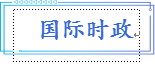 1.当地时间30日，巴基斯坦西北城市白沙瓦一清真寺发生爆炸，已造成至少61人死亡，157人受伤。巴基斯坦塔利班宣布对爆炸负责，并称这是系列报复行动之一。2.2023年1月29日，世界青年短道速滑锦标赛在德国德累斯顿落幕，由蔡申依、宋佳蕊、王晔、张珈宁组成的中国队摘得女子3000米接力银牌。3.2023年1月31日，外交部表示，中方坚决反对美方泛化国家安全概念，滥用国家力量无底线、无理打压中国企业。4.1月31日，国务院总理李克强致电克里斯·希普金斯，祝贺他就任新西兰政府总理。5.2023年2月1日电，国际足联确认，以马宁、傅明、张铖、周飞组成的中国籍裁判组将执法2022年世俱杯赛揭幕战。6.2023年2月1日，习近平就巴基斯坦发生严重恐怖袭击事件向巴基斯坦总统阿尔维致慰问电。习近平强调，中方反对一切形式的恐怖主义，对这一事件予以强烈谴责。中方将继续坚定支持巴基斯坦推进国家反恐行动计划，维护社会稳定、保护民众安全，愿同巴方深化反恐合作，共同维护本地区乃至世界的和平与安全。7.2023年2月2日电，希腊华侨华人总商会第九届换届选举大会于1月28日在雅典举行。徐伟春全票当选会长团会长一职。这也是徐伟春连续第六次担任希腊华侨华人总商会会长。8.北京时间2月2日，巴基斯坦举办卡拉奇核电站3号机组（K-3）落成仪式。卡拉奇K-2/K-3是巴基斯坦规模最大的核电站，也是巴首个单机组百万千瓦级电力工程，由中核集团中国中原对外工程有限公司总承包。9.2023年2月3日上午，李克强在人民大会堂会见第77届联合国大会主席克勒希。10.2月3日，满载着55个集装箱的中欧班列，从位于福建泉州惠安县的兴泉铁路黄塘站驶出。这是泉州今年开出的首趟中欧班列，也是兴泉铁路开通后的首趟泉州中欧班列。11.2月5日电，俄罗斯国家航天集团发布消息称，俄罗斯“质子”号运载火箭携载“Elektro–L”气象卫星，在位于哈萨克斯坦的拜科努尔航天发射中心发射升空。12.威尼斯狂欢节2月4日在意大利北部水城威尼斯拉开帷幕，将持续至21日。威尼斯狂欢节是当今世界上历史最久、规模最大的狂欢节之一，以面具文化和华丽服饰著称于世。13.土耳其和叙利亚媒体最新报道，6日凌晨发生在土耳其南部靠近叙边境地区的强烈地震已致两国超过4000人死亡、近两万人受伤。14.第六届中新法律和司法圆桌会议7日以视频方式举行，最高人民法院院长周强出席会议表示，希望两国最高法院加强交流互鉴、深化务实合作，为共建“一带一路”高质量发展提供有力司法服务。15.应巴基斯坦海军邀请，中国人民解放军海军南宁号导弹驱逐舰将于2月9日至14日在巴基斯坦卡拉奇附近海域，参加“和平-23”多国海军联合演习。16.2023年2月1日，第27届LG杯世界围棋棋王赛中，中国棋手丁浩击败杨鼎新，首次登上世界冠军宝座。他也是中国围棋界第一位“00后”世界冠军。17.北京时间2月3日凌晨进行的世界田联室内巡回赛瑞典哥德堡站比赛中，中国“飞人”苏炳添迎来2023年首秀，他以6秒59的成绩获得男子60米冠军。18.2023年东盟旅游论坛5日在印度尼西亚日惹特区落下帷幕。本届论坛主题为“东盟：通往美好目的地的旅程”，促进疫后旅游业复苏成为讨论焦点。19.应国务院总理李克强邀请，柬埔寨王国首相洪森将于2月9日至11日对中国进行正式访问。20.国务院总理李克强2月8日向英国48家集团俱乐部“破冰者”2023新春庆祝活动致贺信。李克强指出，中国坚定不移走和平发展道路，坚持改革开放基本国策，愿同各方一道维护世界和平，促进发展繁荣。21.2月7日，中老铁路国际货物列车从云南省中铁联集昆明中心站驶出，标志着“中老泰”全程铁路运输往返班列成功首发。22.2月10日，国家主席习近平在钓鱼台国宾馆会见柬埔寨首相洪森。习近平强调，中方把柬埔寨作为周边外交重点方向，愿在以中国式现代化全面推进中华民族伟大复兴进程中，同柬方共享机遇、共谋合作、共促发展，携手构建高质量、高水平、高标准的新时代中柬命运共同体，为两国人民带来更多福祉，为地区和平稳定发展贡献更多正能量。23.巴基斯坦植物种子从中国空间站成功返回庆祝仪式8日在伊斯兰堡举行，并在现场将从中国空间站返回的植物种子交还巴科学家。24.李克强2月10日下午在人民大会堂同来华进行正式访问的柬埔寨首相洪森举行会谈。李克强表示，中柬建交65年来，两国关系在相互尊重、平等相待基础上日益深化，互利合作成果丰硕。25.2月11日，第十六届中日节能环保综合论坛以线上线下相结合方式在北京举办。26.柬埔寨王国首相洪森亲王于2023年2月9日至11日应邀对中华人民共和国进行正式访问。双方同意从政治、产能、农业、能源、安全和人文六大领域入手，打造中柬“钻石六边”合作架构。27.芬兰和瑞典将在北大西洋公约组织7月召开峰会以前被正式接纳为成员。北约峰会将于7月11号至12号召开。 28.2月11日，中车唐山公司向葡萄牙波尔图交付首列地铁列车，这是我国城轨车辆首次出口欧盟国家。29.2月10日，由古巴共产党的理论和政治机关刊物《古巴社会主义者》主办的第一届国际左翼政党和运动理论出版物会议在古巴首都哈瓦那开幕。30.第六届全球可持续科技和创新大会13日在里约热内卢开幕，这是该会议首次在美洲召开。本次会议的主题是“为了一个公平和可持续的未来：利用科技创新实现疫情后更好的复苏”。31.应国家主席习近平邀请，伊朗伊斯兰共和国总统赛义德·易卜拉欣·莱希将于2月14日至16日对中国进行国事访问。32.日本共同社消息，旅日雄性大熊猫“永明”和双胞胎女儿“樱浜”“桃浜”将于22日返回中国。33.自2月18日起，中国驻韩国使领馆恢复签发韩国公民赴华访问、商务、过境以及一般私人事务类短期签证。34.2023年2月15日，法国总统马克龙在巴黎爱丽舍宫会见到访的中共中央政治局委员、中央外事工作委员会办公室主任王毅。王毅表示，中方始终视法国为优先合作伙伴，愿同法方进一步密切高层交往，开辟中法关系新前景，赋予中欧关系新动能，为推动国际合作和应对全球挑战作出新贡献。35.世界银行行长戴维·马尔帕斯15日告知世行执行董事会，他将于今年6月30日之前卸任世行行长一职。36.2023年德国汉诺威工业博览会前瞻新闻发布会15日在汉诺威会展中心举办，今年的汉诺威工博会将聚焦寻求气候中和工业解决方案。2023年汉诺威工博会定于4月17日至21日举办，印度尼西亚是今年的主宾国。37.《中华人民共和国政府和马尔代夫共和国政府关于互免签证的协定》已正式生效。中国公民持有效的中国护照因旅游、商务、探亲、过境等短期事由拟在马尔代夫停留不超过30天，免办签证。38.2月17日下午，赴土耳其开展地震救援的中国救援队和中国香港特区救援队完成国际救援任务，乘坐国航包机回国。39.南非总统拉马福萨16日在立法首都开普敦会见国务院副总理孙春兰。孙春兰表示，中方始终从战略高度和长远角度看待中南关系，愿同南方一道努力，以落实两国元首共识为重要指引，继续在涉及彼此核心利益和重大关切问题上坚定相互支持，深化治国理政和发展经验交流。39.2月18日，中共中央政治局委员、中央外事工作委员会办公室主任王毅在德国出席第59届慕尼黑安全会议并发表题为《建设一个更加安全的世界》主旨讲话。40.非洲联盟（非盟）第36届首脑会议18日在位于埃塞俄比亚首都亚的斯亚贝巴的非盟总部开幕，加快非洲大陆自由贸易区建设、在疫情和经济社会危机下促进发展、确保非洲和平与安全以及增强非洲在国际多边机构中的代表性，成为峰会的中心议题。 41.2月19日，由欧美同学会（中国留学人员联谊会）和南京大学共同主办、江苏省欧美同学会协办的“学习贯彻党的二十大精神 谱写留学报国新时代华章”主题论坛在南京隆重举行。42.俄罗斯国家航天集团19日宣布，因冷却剂泄漏而受损的“进步MS-21”货运飞船与国际空间站脱离后，于19日坠入太平洋。43.德国科隆狂欢节的重头戏——“玫瑰星期一”大游行20日在科隆举行，将这项拥有200年历史的欢庆盛事推向高潮。44.欧盟轮值主席国瑞典20日通报，欧盟将于3月16日在布鲁塞尔举行国际认捐会议，筹集资金协助土耳其和叙利亚赈灾。45.俄罗斯总统普京21日在莫斯科向议会两院发表国情咨文时，宣布俄方暂停履行与美国签署的《新削减战略武器条约》。46.第16届阿布扎比国际防务展览会20日在阿联酋首都阿布扎比开幕。中国国家国防科技工业局组织9家军贸公司以“中国军工”国家展团形式参加展会，集中展示中国国防科技工业先进能力和水平。47.2月21日，诺贝尔可持续发展基金会主席彼得·诺贝尔宣布，将首届可持续发展特别贡献奖授予中国气候变化事务特使解振华，以表彰他对全球应对气候变化以及可持续发展事业的巨大贡献。48.2023年2月22日，俄罗斯总统普京在莫斯科会见中共中央政治局委员、中央外事工作委员会办公室主任王毅。王毅说，中方愿同俄方一道，保持战略定力，深化政治互信，加强战略协作，拓展务实合作，维护两国的正当利益，为促进世界和平与发展发挥两国的建设性作用。49.俄罗斯总统普京23日在祖国保卫者日发表视频讲话称，俄罗斯将继续优先加强国防能力，继续为部队提供最先进武器装备，继续加强“核三位一体”力量。50.外交部网站2月24日发布《关于政治解决乌克兰危机的中国立场》。主要包含以下12个部分：一、尊重各国主权；二、摒弃冷战思维；三、停火止战；四、启动和谈；五、解决人道危机；六、保护平民和战俘；七、维护核电站安全；八、减少战略风险；九、保障粮食外运；十、停止单边制裁；十一、确保产业链供应链稳定；十二、推动战后重建。51.伊拉克中央银行日前公布最新改善外汇储备措施，其中包括允许以人民币直接结算该国对华贸易。52.24日13时30分，参与第126次中老缅泰湄公河联合巡逻执法行动的2艘执法艇顺利返航靠泊云南省西双版纳傣族自治州关累码头，标志着此次行动圆满结束。53.外交部发言人华春莹25日宣布：应国家主席习近平邀请，白俄罗斯总统卢卡申科将于2月28日至3月2日对中国进行国事访问。54.为期两天的二十国集团（G20）财长和央行行长会议25日在印度南部城市班加罗尔结束。会议呼吁加强国际政策合作，推动全球经济实现强劲、可持续、平衡和包容性增长。55.2月24日，国家主席习近平和夫人彭丽媛在钓鱼台国宾馆养源斋亲切会见柬埔寨国王西哈莫尼和太后莫尼列。习近平强调，中柬建交65年来，中柬关系已经成为国际关系的典范。中方愿同柬方努力打造“钻石六边”合作架构，支持柬建设“工业发展走廊”和“鱼米走廊”，加快构建中柬命运共同体。